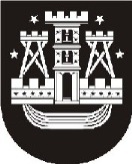 KLAIPĖDOS MIESTO SAVIVALDYBĖS ADMINISTRACIJOS DIREKTORIUSĮSAKYMASDĖL KLAIPĖDOS MIESTO SAVIVALDYBĖS ADMINISTRACIJOS DIREKTORIAUS 2016 M. KOVO 4 D. ĮSAKYMO NR. AD1-654 „DĖL KLAIPĖDOS MIESTO SAVIVALDYBĖS ADMINISTRACIJOS 2016 METŲ VEIKLOS PLANO PROGRAMŲ PATVIRTINIMO“ PAKEITIMO2016 m. birželio 2 d. Nr. AD1-1756KlaipėdaVadovaudamasis Lietuvos Respublikos vietos savivaldos įstatymo 18 straipsnio 1 dalimi, Klaipėdos miesto savivaldybės tarybos 2016 m. gegužės 26 d. sprendimu Nr. T2-133 „Dėl Klaipėdos miesto savivaldybės tarybos 2015 m. gruodžio 22 d. sprendimo Nr. T2-333 „Dėl Klaipėdos miesto savivaldybės 2016–2018 metų strateginio veiklos plano patvirtinimo“ pakeitimo“,pakeičiu Klaipėdos miesto savivaldybės administracijos Aplinkos apsaugos programą Nr. 05, Susisiekimo sistemos priežiūros ir plėtros programą Nr. 06, Ugdymo proceso užtikrinimo programą Nr. 10, Socialinės atskirties mažinimo programą Nr. 12, Sveikatos apsaugos programą Nr. 13, patvirtintas Klaipėdos miesto savivaldybės administracijos direktoriaus 2016 m. kovo 4 d. įsakymu Nr. AD1-654 „Dėl Klaipėdos miesto savivaldybės administracijos 2016 metų veiklos plano programų patvirtinimo“, ir jas išdėstau nauja redakcija (pridedama).ParengėStrateginio planavimo skyriaus vyriausioji specialistėAudra Čepienė, tel. 39 61 662016-06-01Savivaldybės administracijos direktoriusSaulius Budinas